Základní škola a Mateřská škola, Tachov, Petra Jilemnického 1995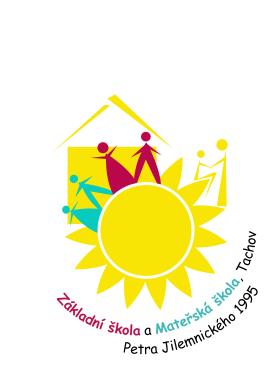                                                                                     V Tachově dne 1. 6. 2020Informace o obnovení provozu mateřské školy     Vážení zákonní zástupci,s účinností od 8. 6. 2020 je možná osobní přítomnost dětí v mateřské škole.Provoz MŠ:bude zachován v běžné podobě od 6.30h do 16.00hškolní stravování v běžné podoběpovinností pedagogických a provozních pracovníků, zákonných zástupců je dodržování bezpečnostních a hygienických opatřenípovinností zákonných zástupců je seznámit se a podepsat čestné prohlášení o neexistenci příznaků virového infekčního onemocnění.Bezpečnostní a hygienická pravidla:před budovou MŠ dodržovat odstupy 2mpro všechny osoby nacházející se před budovou MŠ platí povinnost zakrytí úst a nosudoprovázející osoba se v prostorách MŠ pohybuje vždy v roušce, a to pouze po nezbytně nutnou dobu (zejména předání a vyzvednutí dítěte)nikdo s příznaky infekce dýchacích cest, které by mohly odpovídat známým příznakům COVID-19 nesmí do budovy MŠ vstoupitměření tělesné teploty dětí     Abychom připravili podmínky pro realizaci vzdělávacích aktivit v mateřské škole, žádáme Vás o vyjádření vašeho zájmu o účast vašeho dítěte na vzdělávacích aktivitách.Mám zájem, v období od 8. 6. 2020, o docházku svého dítěte..................................... do mateřské školy:ANO                NE                                                                              Podpis zákonného zástupce:     Žádáme Vás o předání podepsaného čestného prohlášení a vyjádření do MŠ.                                                                                                               Mgr. Lenka Hovězáková                                                                                                                        ředitelka školy 